St Columba’s Primary School Progression Planner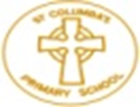 Reading Term 4 2017 Synthesising Experiences and Outcomes  LIT 0-14a, LIT 1-18a, 2-18a St Columba’s Primary School Progression PlannerReading Term 4 2017 Synthesising Experiences and Outcomes  LIT 0-14a, LIT 1-18a, 2-18a St Columba’s Primary School Progression PlannerReading Term 4 2017 Synthesising Experiences and Outcomes  LIT 0-14a, LIT 1-18a, 2-18a St Columba’s Primary School Progression PlannerReading Term 4 2017 Synthesising Experiences and Outcomes  LIT 0-14a, LIT 1-18a, 2-18a St Columba’s Primary School Progression PlannerReading Term 4 2017 Synthesising Experiences and Outcomes  LIT 0-14a, LIT 1-18a, 2-18a St Columba’s Primary School Progression PlannerReading Term 4 2017 Synthesising Experiences and Outcomes  LIT 0-14a, LIT 1-18a, 2-18a St Columba’s Primary School Progression PlannerReading Term 4 2017 Synthesising Experiences and Outcomes  LIT 0-14a, LIT 1-18a, 2-18a Step 1Step 2Step 3Step 4Step 5Step 6Step 7To know the difference between fiction and non-fictionI can sort texts into fiction or non-fiction groups, using clues to help meI can select the most appropriate resource to help me find the information I needI can say what new information I have learned from a text I can explain the difference between fact and opinionI can decide whether certain information is fact or opinionI can explain my reasons for my decisionI can say whether a text has changed my opinion or created new ideas I can identify facts and opinions within textsI can discuss the author’s purpose for using fact and/or opinionI can decide whether or not I agree with the opinions in the text and explain my reasoning.I can say whether a text has changed my opinion or created new ideas, using supporting evidenceI can examine two similar texts and identify the facts and opinions in both. I can compare and contrast the facts and opinions from both texts.I can select the text which has had the most impact on my thinking I can distinguish between fact and opinion, giving appropriate explanationI can decide whether a text is trying to influence my thinkingI can highlight the parts of a text which influenced my thinking/opinionI can gather facts and opinions on a given topic from a variety of textsI can classify which text was the most factual and least factual and from that, select the most reliable textI can infer from opinions given in a text, what the author wanted to alter my thinking toI can gather facts and opinions on a given topic from a variety of textsI can explain which facts are from the most reliable sourcesI can classify texts on the same topic from most believable/reliable to leastI can discuss the reasons for my choices, mentioning level of fact/opinion, reliability of sources and author influences Assessment Opportunities 